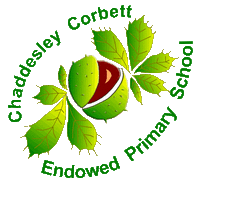 I can tell the time on an analogue clockThere are several ways to read analogue clocks (eg  8:35am, 35 minutes past 8, 25 minutes to nine) and this can be very confusing to learn. However, it is an important skill which should become embedded before leaving primary school. Please take every opportunity to practise this term. 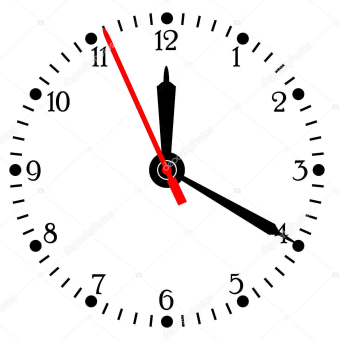 Top TipsThe secret to successfully embedding knowledge is practising it little and often. Regularly return to the skills and incorporate into simple games and other activities. Ideas:Wear a watch and use itHave clocks on display and ask what time it is and help with answerWatch ‘How to tell the time’ videos on YouTubeComplete the time-related activities on Purple MashPlay time games on www.topmarks.co.ukChallenges:Estimate how long something will take and time how long it actually takesWork out duration from start and finish timesRead train/bus timetables together